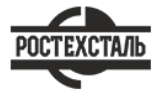 ГОСТ 15960-96Материалы асбестовые фрикционные эластичные и изделия из них. Технические условияСтатус: действующийВведен в действие: 1998-01-01Подготовлен предприятием ООО «Ростехсталь» - федеральным поставщиком металлопрокатаСайт www.rostechstal.ru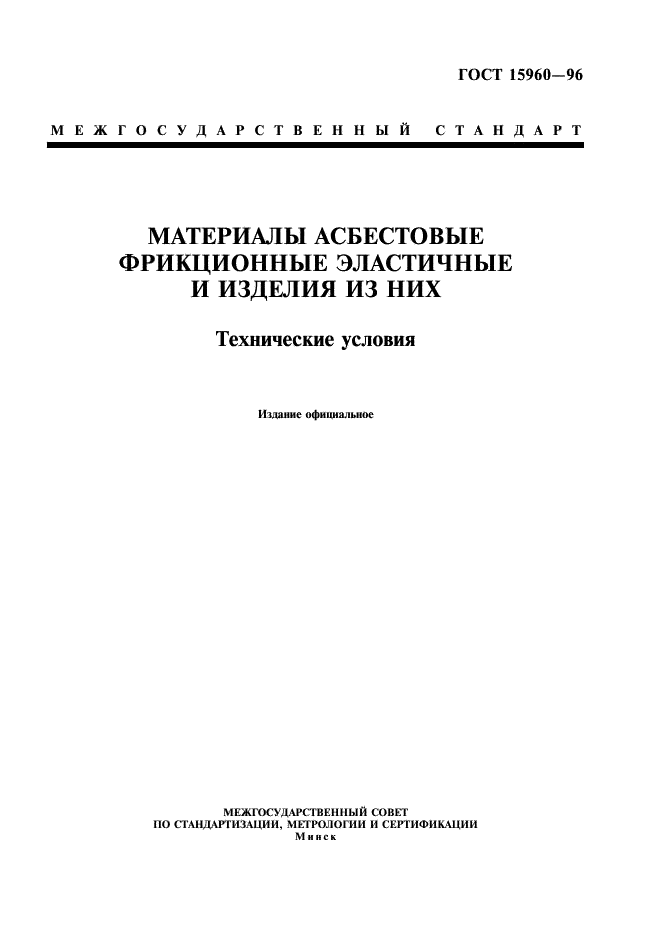 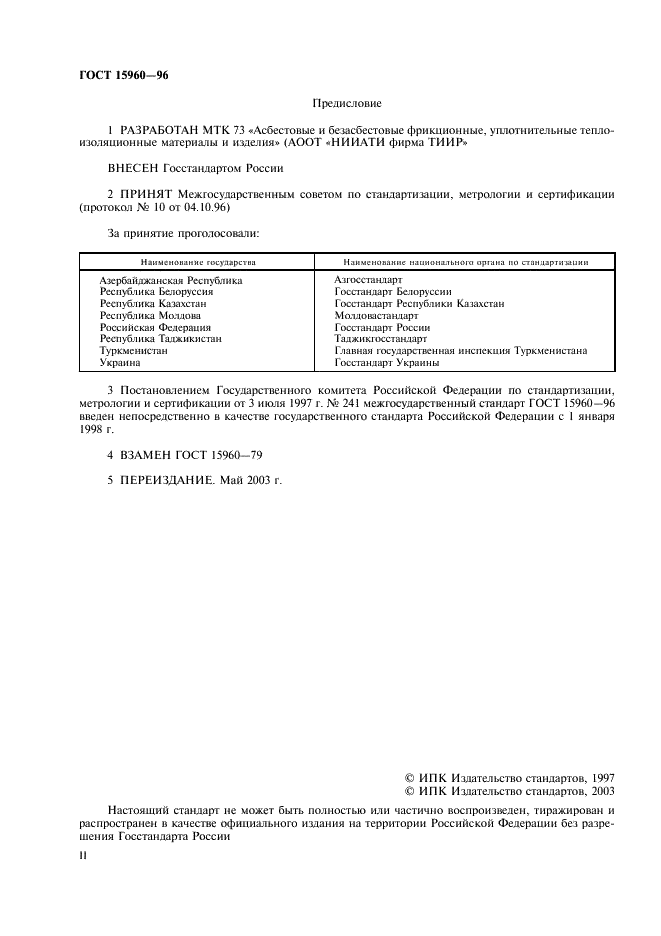 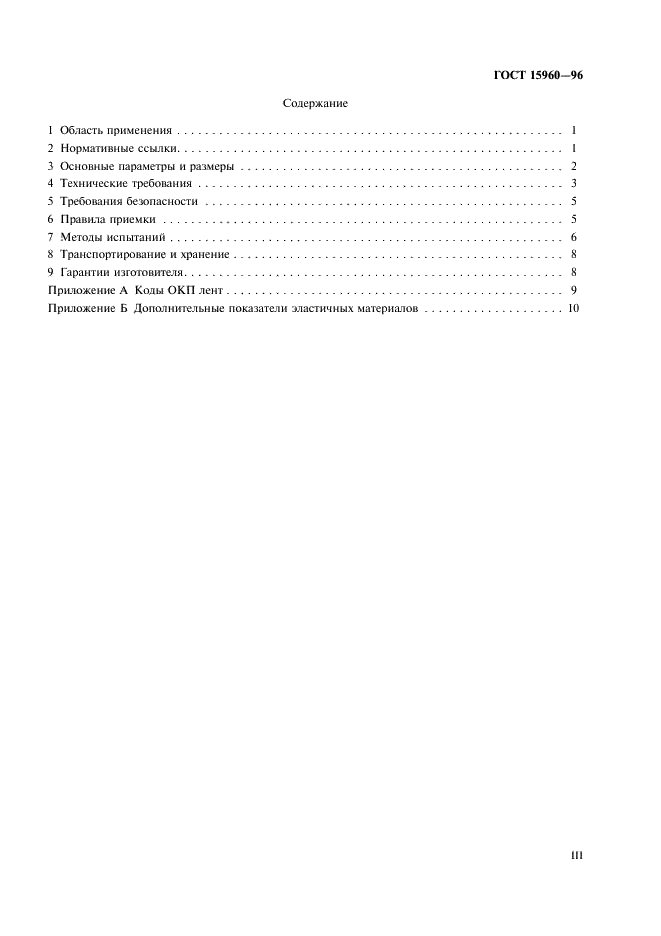 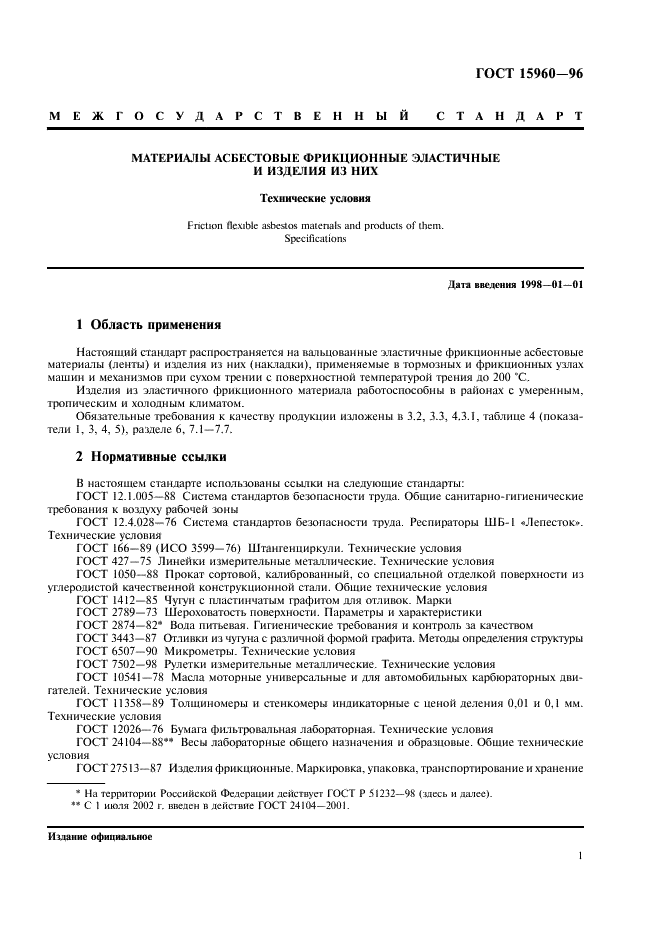 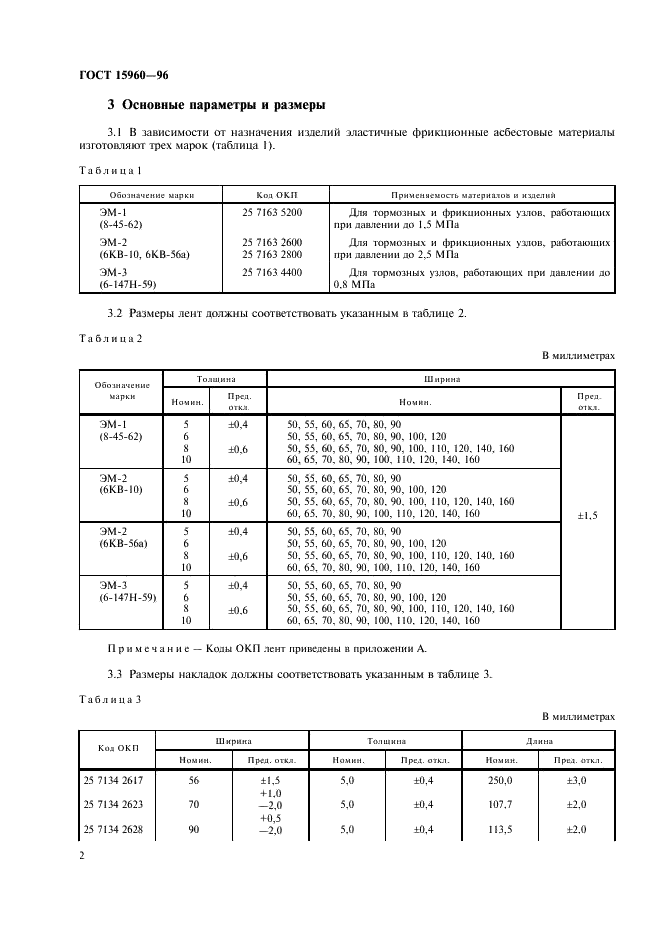 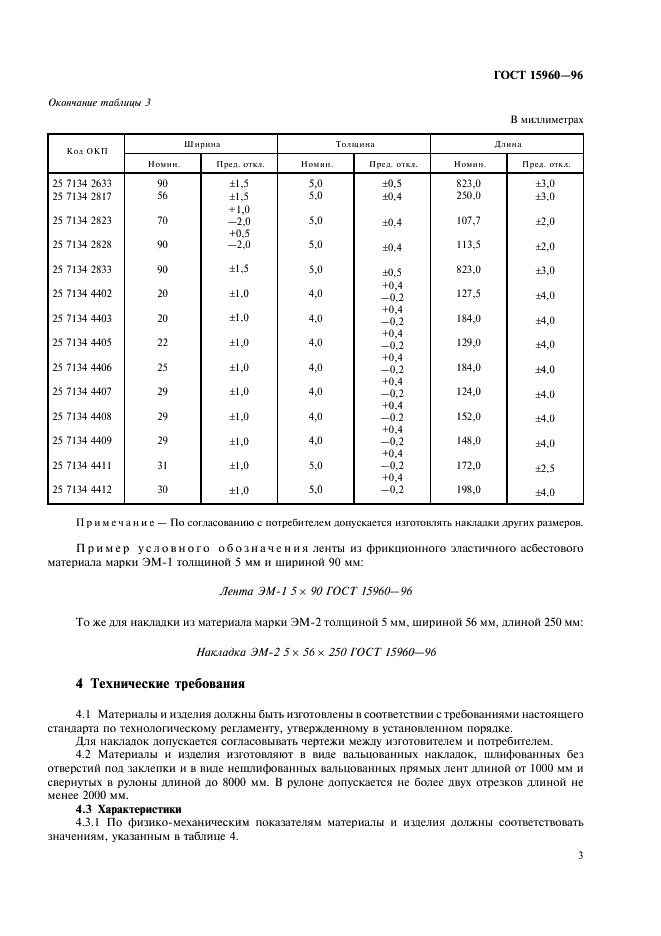 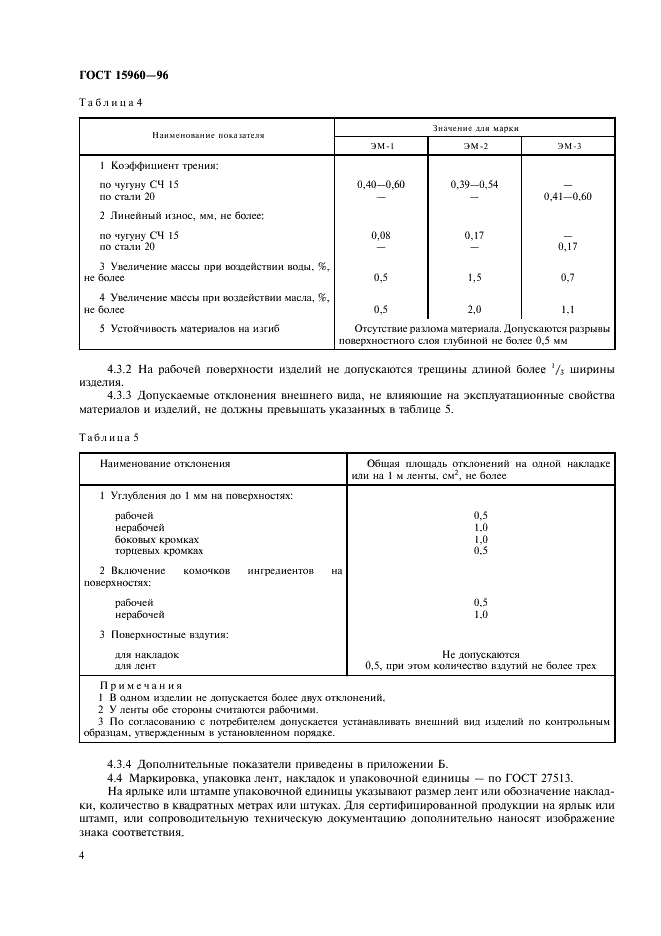 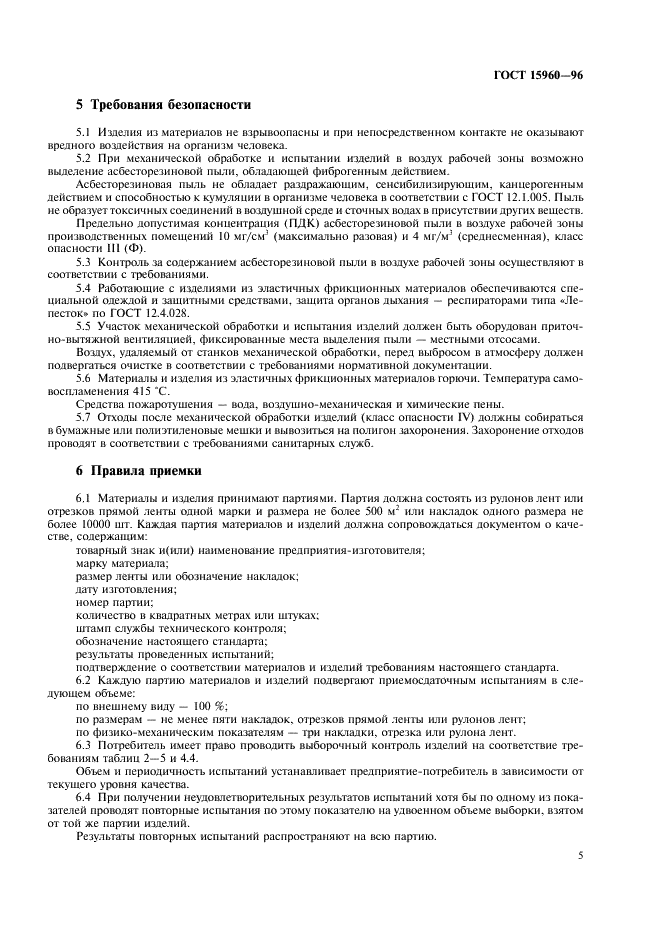 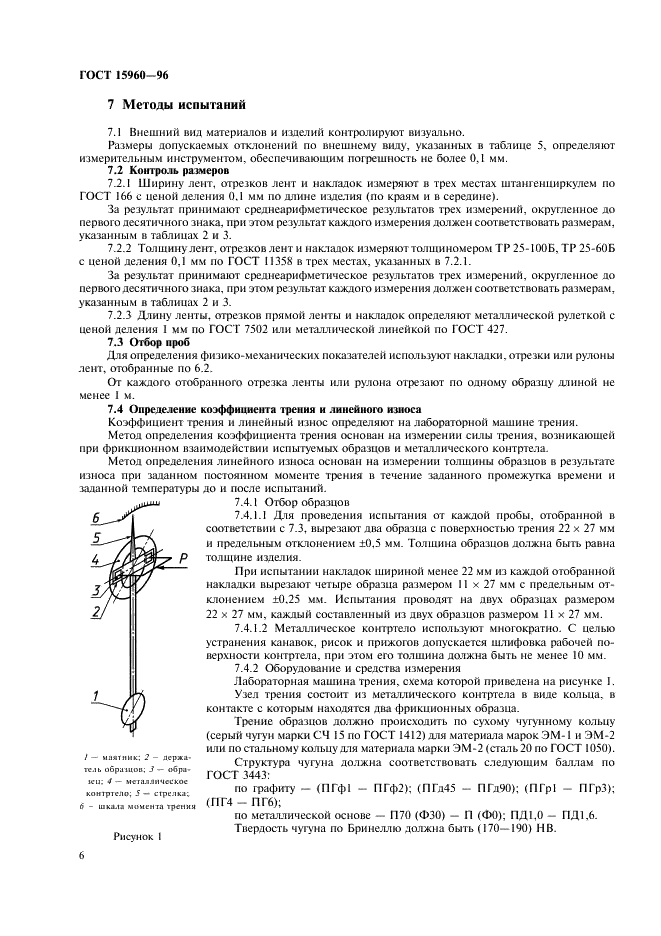 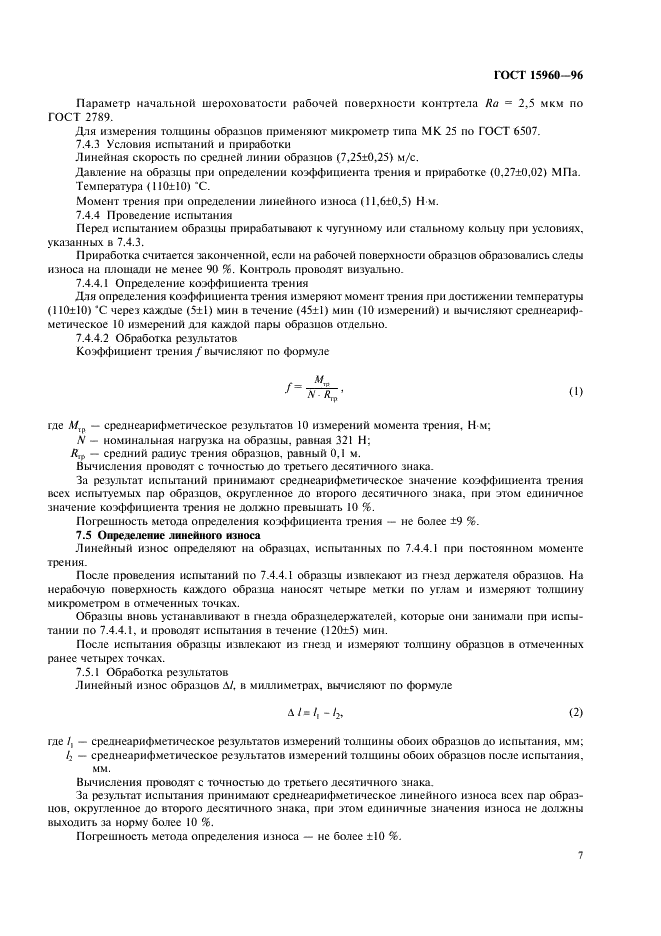 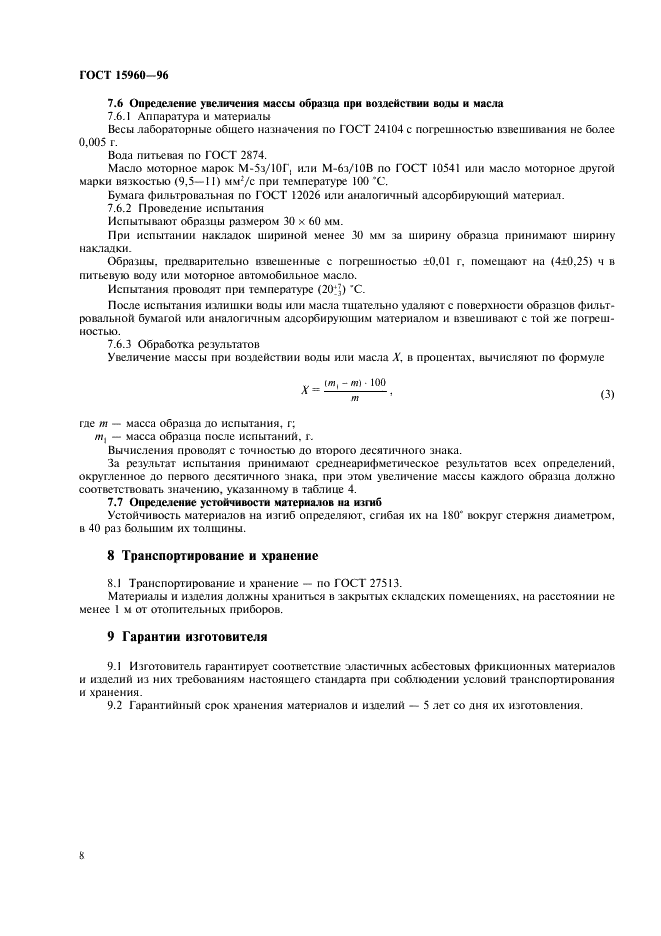 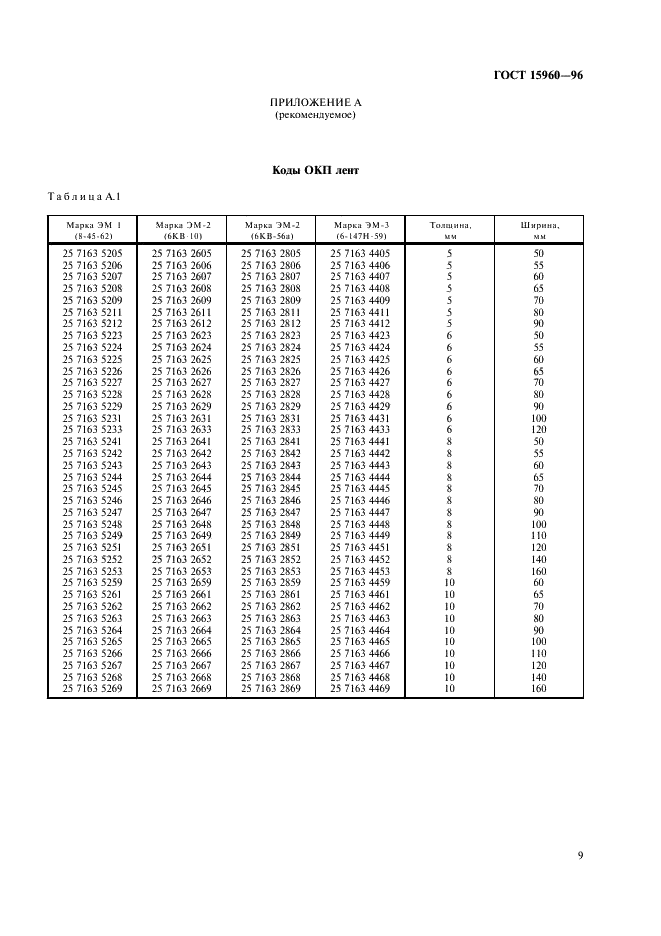 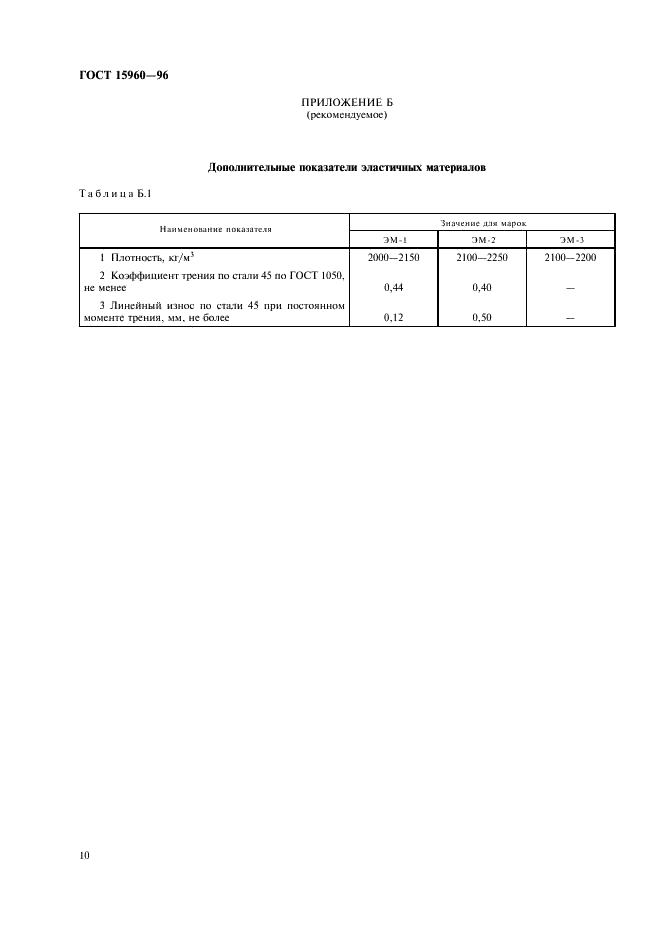 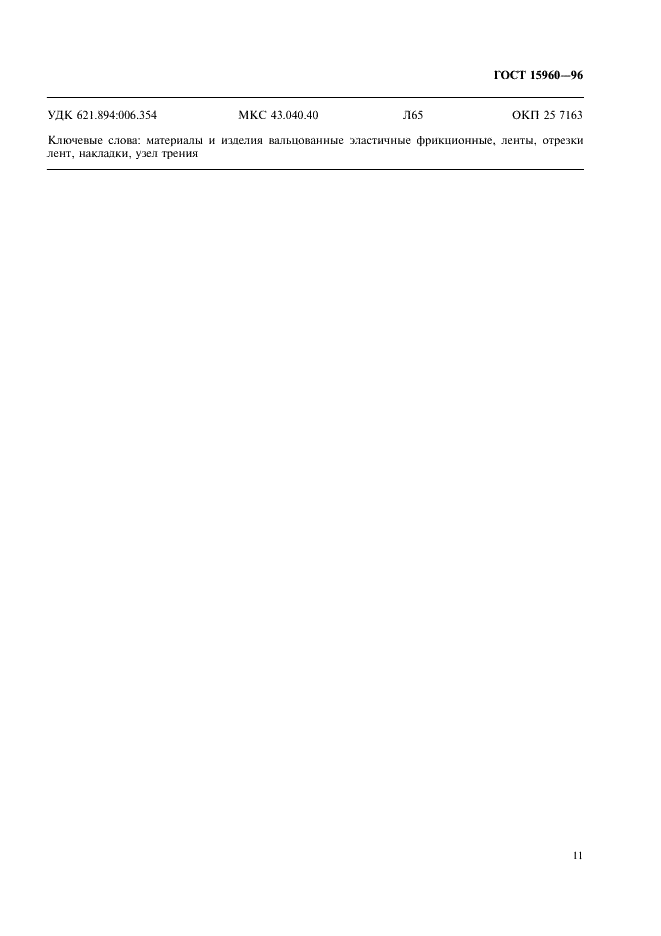 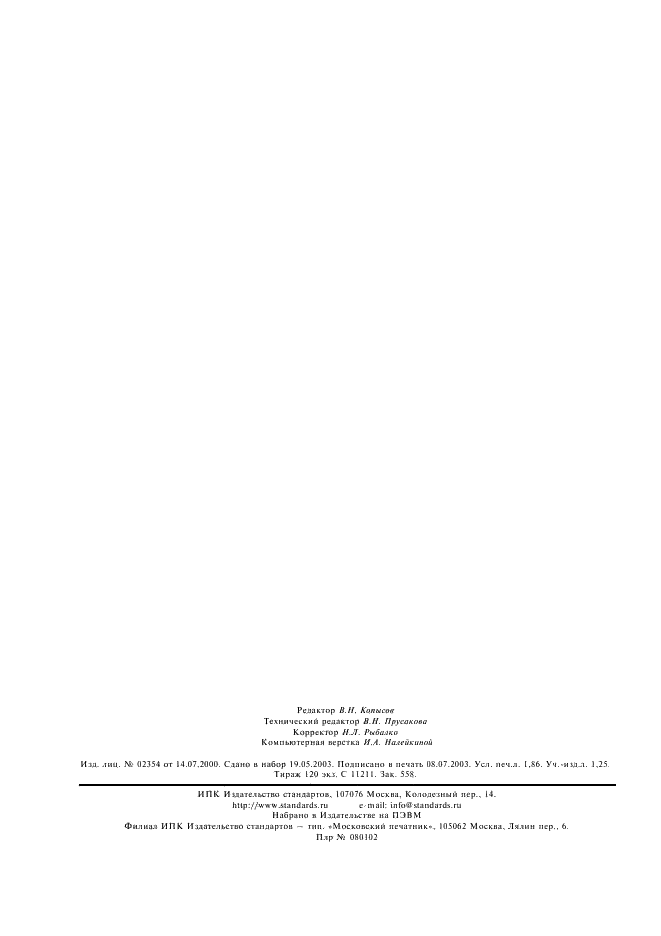 